28 PIEDS ET DES MAINSC’est un projet parti d’un rêve : celui de construire un botte à cul pointu, une embarcation disparue depuis de nombreuses décennies. Le rêve est devenu plan, le plan est devenu charpente. Une charpente membrée, bordée, étoupée, baptisée… et mouillée!28 PIEDS ET DES MAINS, c’est la construction – ou la résurrection – d’un bateau qui ne navigue plus, le témoin d’une époque révolue. Menée par Claude Bourque, Eudore Gaudet, Robert Forest et Camil LeBlanc, cette aventure, qui devait en être une de chums, est devenue la mobilisation d’un canton, le chouchou des visiteurs et la fierté de toute une communauté. C’est une étape de grande importance dans la conservation et la transmission de notre patrimoine insulaire. À travers le regard du photographe Isaac LeBlanc, suivez les étapes de construction du cul pointu et laissez-vous bercer par les mains de ces porteurs de tradition. Des mains expressives, raconteuses d’histoires et de savoir-faire. C’est la langue des constructeurs de bateaux et elle n’est pas faite que de bois.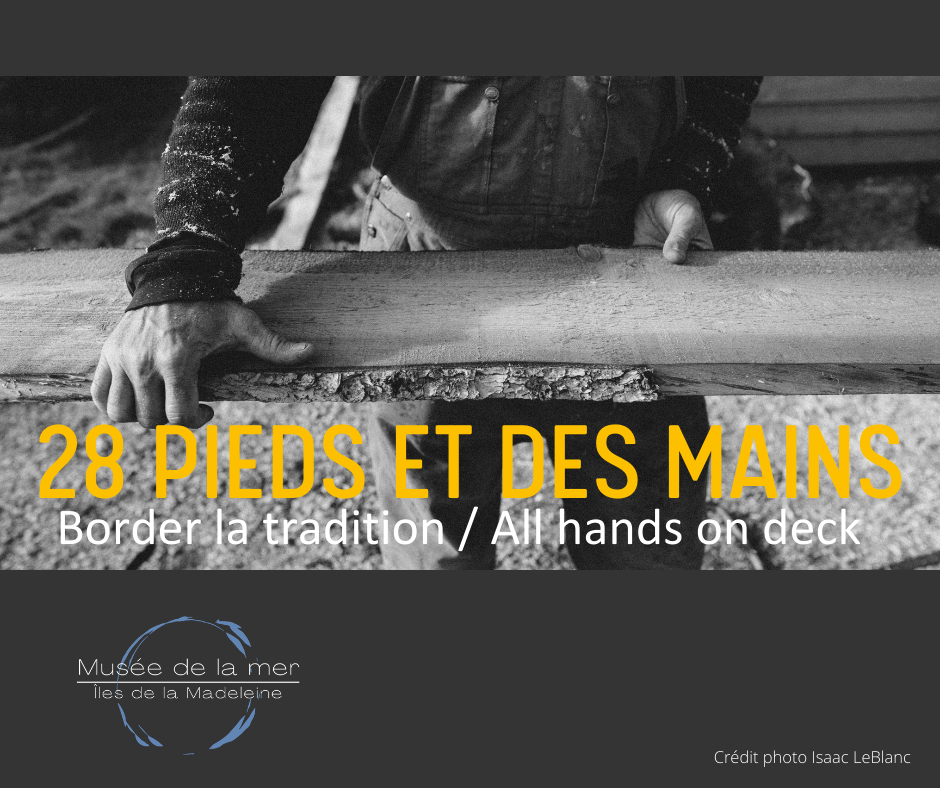 